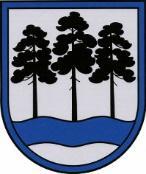 OGRES  NOVADA  PAŠVALDĪBAReģ.Nr.90000024455, Brīvības iela 33, Ogre, Ogres nov., LV-5001tālrunis 65071160, e-pasts: ogredome@ogresnovads.lv, www.ogresnovads.lv PAŠVALDĪBAS DOMES SĒDES PROTOKOLA IZRAKSTS   15.Par Ogres novada pašvaldības iekšējo noteikumu Nr.73/2022 “Kārtība, kādā Ogres novada pašvaldība novērtē izglītības iestāžu vadītāju profesionālo darbību” apstiprināšanuMinistru kabineta 2021. gada 21. septembra noteikumi Nr. 644 “Kārtība, kādā izglītības iestādes dibinātājs novērtē izglītības iestādes vadītāja profesionālo darbību” nosaka kārtību, kādā izglītības iestādes dibinātājs novērtē izglītības iestādes vadītāja profesionālo darbību. Izglītības iestādes dibinātājam izglītības iestādes vadītāja profesionālās darbības novērtēšanu jāveic ne retāk kā reizi trijos gados. Izglītības iestādes dibinātājs vadītāja profesionālās darbības novērtēšanai var noteikt vadītāja profesionālās darbības vērtēšanas procedūru, norisi un laiku.Lai nodrošinātu iepriekš minēto Ministri kabineta noteikumu īstenošanu, ir izstrādāti iekšēji noteikumi, kas nosaka Ogres novada pašvaldības dibināto izglītības iestāžu vadītāju profesionālās darbības novērtēšanas kārtību. Izglītības iestāžu vadītāju novērtēšanas mērķis ir veicināt vadītāja darba kvalitāti un izvirzīto mērķu un uzdevumu sasniegšanu un novērtēt vadītāja atbilstību ieņemamajam amatam, lai  nodrošinātu izglītības kvalitāti izglītības iestādē. Vadītāju novērtēšanas procesu koordinēs Ogres novada Izglītības pārvalde.Pamatojoties uz likuma ”Par pašvaldībām” 21. panta pirmās daļas 27. punktu, 41. panta 2. punktu, Ministru kabineta 2021. gada 21. septembra noteikumu Nr.644 “Kārtība, kādā izglītības iestādes dibinātājs novērtē izglītības iestādes vadītāja profesionālo darbību” 3. punktu, balsojot: ar 20 balsīm "Par" (Andris Krauja, Artūrs Mangulis, Dace Kļaviņa, Dace Māliņa, Dace Nikolaisone, Dainis Širovs, Dzirkstīte Žindiga, Edgars Gribusts, Egils Helmanis, Gints Sīviņš, Ilmārs Zemnieks, Indulis Trapiņš, Jānis Iklāvs, Jānis Kaijaks, Jānis Lūsis, Jānis Siliņš, Pāvels Kotāns, Raivis Ūzuls, Rūdolfs Kudļa, Valentīns Špēlis), "Pret" – nav, "Atturas" – nav, Ogres novada pašvaldības dome NOLEMJ:Apstiprināt Ogres novada pašvaldības iekšējos noteikumus Nr.73/2022 “Kārtība, kādā Ogres novada pašvaldība novērtē izglītības iestāžu vadītāju profesionālo darbību” (pielikumā).Kontroli par lēmuma izpildi uzdot Ogres novada pašvaldības izpilddirektoram.(Sēdes vadītāja,domes priekšsēdētāja E.Helmaņa paraksts)Ogrē, Brīvības ielā 33Nr.192022. gada 25. augustā